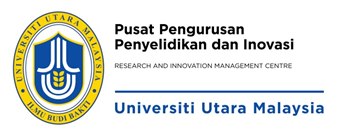 BORANG PERMOHONAN PERTUKARAN KETUA ATAUPENAMBAHAN/PENGGUGURAN/TARIK DIRI AHLI PENYELIDIK (RIMC 021)BORANG PERMOHONANPERTUKARAN KETUA PENYELIDIK ATAU PENGGUGURAN/PENAMBAHAN/TARIK DIRI AHLI PENYELIDIKSila tandakan (  / X ) pada petak berkenaan:Borang Permohonan_Pertukaran Ketua_Gugur Tambah Ahli/Traik Diri_Pindaan 29.12.2021MAKLUMAN PENTING  Ketua Penyelidik/Ahli perlu mengisi dengan lengkap.Sila pastikan permohonan ini menepati peraturan yang ditetapkan dalam Dokumen Peraturan Pengurusan Penyelidikan (3P) UUM dan Garis Panduan/Tadbir Urus geran berkenaan.Sila tandakan senarai semak di lampiran borang permohonan ini.BAHAGIAN A: MAKLUMAT PENYELIDIKANBAHAGIAN A: MAKLUMAT PENYELIDIKANBAHAGIAN A: MAKLUMAT PENYELIDIKANBAHAGIAN A: MAKLUMAT PENYELIDIKANBAHAGIAN A: MAKLUMAT PENYELIDIKANBAHAGIAN A: MAKLUMAT PENYELIDIKANBAHAGIAN A: MAKLUMAT PENYELIDIKANBAHAGIAN A: MAKLUMAT PENYELIDIKANBAHAGIAN A: MAKLUMAT PENYELIDIKANBAHAGIAN A: MAKLUMAT PENYELIDIKANBAHAGIAN A: MAKLUMAT PENYELIDIKANBAHAGIAN A: MAKLUMAT PENYELIDIKANBAHAGIAN A: MAKLUMAT PENYELIDIKANBAHAGIAN A: MAKLUMAT PENYELIDIKANBAHAGIAN A: MAKLUMAT PENYELIDIKANBAHAGIAN A: MAKLUMAT PENYELIDIKANNama Pemohon Nama Pemohon Nama Pemohon Nama Pemohon :Kod S/O :Status Pemohon (Ketua/Ahli)Status Pemohon (Ketua/Ahli)Status Pemohon (Ketua/Ahli)Status Pemohon (Ketua/Ahli):   Geran:Kemajuan PenyelidikanKemajuan PenyelidikanKemajuan PenyelidikanKemajuan PenyelidikanKemajuan PenyelidikanKemajuan PenyelidikanKemajuan PenyelidikanKemajuan PenyelidikanKemajuan PenyelidikanKemajuan PenyelidikanKemajuan PenyelidikanKemajuan PenyelidikanKemajuan PenyelidikanKemajuan PenyelidikanKemajuan PenyelidikanKemajuan PenyelidikanKutipan DataKutipan DataKutipan DataKutipan DataKutipan DataKutipan DataKutipan DataAnalisis DataAnalisis DataAnalisis DataAnalisis DataAnalisis DataAnalisis DataAnalisis DataPenulisan Laporan AkhirPenulisan Laporan AkhirPenulisan Laporan AkhirPenulisan Laporan AkhirPenulisan Laporan AkhirPenulisan Laporan AkhirPenulisan Laporan AkhirPenghasilan OutputPenghasilan OutputPenghasilan OutputPenghasilan OutputPenghasilan OutputPenghasilan OutputPenghasilan OutputBAHAGIAN B: TUJUAN PERMOHONANBAHAGIAN B: TUJUAN PERMOHONANBAHAGIAN B: TUJUAN PERMOHONANBAHAGIAN B: TUJUAN PERMOHONANBAHAGIAN B: TUJUAN PERMOHONANBAHAGIAN B: TUJUAN PERMOHONANBAHAGIAN B: TUJUAN PERMOHONANBAHAGIAN B: TUJUAN PERMOHONANBAHAGIAN B: TUJUAN PERMOHONANBAHAGIAN B: TUJUAN PERMOHONANBAHAGIAN B: TUJUAN PERMOHONANBAHAGIAN B: TUJUAN PERMOHONANBAHAGIAN B: TUJUAN PERMOHONANBAHAGIAN B: TUJUAN PERMOHONANBAHAGIAN B: TUJUAN PERMOHONANBAHAGIAN B: TUJUAN PERMOHONANPertukaran Ketua PenyelidikPertukaran Ketua PenyelidikPertukaran Ketua PenyelidikPertukaran Ketua PenyelidikPertukaran Ketua PenyelidikPertukaran Ketua PenyelidikPertukaran Ketua PenyelidikPenambahan Ahli PenyelidikPenambahan Ahli PenyelidikPenambahan Ahli PenyelidikPenambahan Ahli PenyelidikPenambahan Ahli PenyelidikPenambahan Ahli PenyelidikPenambahan Ahli PenyelidikPengguguran Ahli PenyelidikPengguguran Ahli PenyelidikPengguguran Ahli PenyelidikPengguguran Ahli PenyelidikPengguguran Ahli PenyelidikPengguguran Ahli PenyelidikPengguguran Ahli PenyelidikTarik DiriTarik DiriTarik DiriTarik DiriTarik DiriTarik DiriTarik Diri* Pertukaran Ketua Penyelidik sila ke Bahagian C* Pengguguran dan penambahan ahli penyelidik sila terus ke Bahagian D * Tarik Diri sila terus ke Bahagian E* Pertukaran Ketua Penyelidik sila ke Bahagian C* Pengguguran dan penambahan ahli penyelidik sila terus ke Bahagian D * Tarik Diri sila terus ke Bahagian E* Pertukaran Ketua Penyelidik sila ke Bahagian C* Pengguguran dan penambahan ahli penyelidik sila terus ke Bahagian D * Tarik Diri sila terus ke Bahagian E* Pertukaran Ketua Penyelidik sila ke Bahagian C* Pengguguran dan penambahan ahli penyelidik sila terus ke Bahagian D * Tarik Diri sila terus ke Bahagian E* Pertukaran Ketua Penyelidik sila ke Bahagian C* Pengguguran dan penambahan ahli penyelidik sila terus ke Bahagian D * Tarik Diri sila terus ke Bahagian E* Pertukaran Ketua Penyelidik sila ke Bahagian C* Pengguguran dan penambahan ahli penyelidik sila terus ke Bahagian D * Tarik Diri sila terus ke Bahagian E* Pertukaran Ketua Penyelidik sila ke Bahagian C* Pengguguran dan penambahan ahli penyelidik sila terus ke Bahagian D * Tarik Diri sila terus ke Bahagian E* Pertukaran Ketua Penyelidik sila ke Bahagian C* Pengguguran dan penambahan ahli penyelidik sila terus ke Bahagian D * Tarik Diri sila terus ke Bahagian E* Pertukaran Ketua Penyelidik sila ke Bahagian C* Pengguguran dan penambahan ahli penyelidik sila terus ke Bahagian D * Tarik Diri sila terus ke Bahagian E* Pertukaran Ketua Penyelidik sila ke Bahagian C* Pengguguran dan penambahan ahli penyelidik sila terus ke Bahagian D * Tarik Diri sila terus ke Bahagian E* Pertukaran Ketua Penyelidik sila ke Bahagian C* Pengguguran dan penambahan ahli penyelidik sila terus ke Bahagian D * Tarik Diri sila terus ke Bahagian E* Pertukaran Ketua Penyelidik sila ke Bahagian C* Pengguguran dan penambahan ahli penyelidik sila terus ke Bahagian D * Tarik Diri sila terus ke Bahagian E* Pertukaran Ketua Penyelidik sila ke Bahagian C* Pengguguran dan penambahan ahli penyelidik sila terus ke Bahagian D * Tarik Diri sila terus ke Bahagian E* Pertukaran Ketua Penyelidik sila ke Bahagian C* Pengguguran dan penambahan ahli penyelidik sila terus ke Bahagian D * Tarik Diri sila terus ke Bahagian E* Pertukaran Ketua Penyelidik sila ke Bahagian C* Pengguguran dan penambahan ahli penyelidik sila terus ke Bahagian D * Tarik Diri sila terus ke Bahagian E* Pertukaran Ketua Penyelidik sila ke Bahagian C* Pengguguran dan penambahan ahli penyelidik sila terus ke Bahagian D * Tarik Diri sila terus ke Bahagian EBAHAGIAN C: PERTUKARAN KETUA PENYELIDIKBAHAGIAN C: PERTUKARAN KETUA PENYELIDIKBAHAGIAN C: PERTUKARAN KETUA PENYELIDIKBAHAGIAN C: PERTUKARAN KETUA PENYELIDIKBAHAGIAN C: PERTUKARAN KETUA PENYELIDIKBAHAGIAN C: PERTUKARAN KETUA PENYELIDIKBAHAGIAN C: PERTUKARAN KETUA PENYELIDIKBAHAGIAN C: PERTUKARAN KETUA PENYELIDIKBAHAGIAN C: PERTUKARAN KETUA PENYELIDIKBAHAGIAN C: PERTUKARAN KETUA PENYELIDIKBAHAGIAN C: PERTUKARAN KETUA PENYELIDIKBAHAGIAN C: PERTUKARAN KETUA PENYELIDIKBAHAGIAN C: PERTUKARAN KETUA PENYELIDIKBAHAGIAN C: PERTUKARAN KETUA PENYELIDIKBAHAGIAN C: PERTUKARAN KETUA PENYELIDIKBAHAGIAN C: PERTUKARAN KETUA PENYELIDIKSila tandakan maklumat berkenaan (/)Sila tandakan maklumat berkenaan (/)Sila tandakan maklumat berkenaan (/)Sila tandakan maklumat berkenaan (/)Sila tandakan maklumat berkenaan (/)Sila tandakan maklumat berkenaan (/)Sila tandakan maklumat berkenaan (/)Sila tandakan maklumat berkenaan (/)Sila tandakan maklumat berkenaan (/)Sila tandakan maklumat berkenaan (/)Sila tandakan maklumat berkenaan (/)Sila tandakan maklumat berkenaan (/)Sila tandakan maklumat berkenaan (/)Sila tandakan maklumat berkenaan (/)Sila tandakan maklumat berkenaan (/)Sila tandakan maklumat berkenaan (/)BersaraBersaraBersaraBersaraBersaraBersaraBersaraMeninggal DuniaMeninggal DuniaMeninggal DuniaMeninggal DuniaMeninggal DuniaMeninggal DuniaMeninggal DuniaCuti SabatikalCuti SabatikalCuti SabatikalCuti SabatikalCuti SabatikalCuti SabatikalCuti SabatikalPasca KedoktoranPasca KedoktoranPasca KedoktoranPasca KedoktoranPasca KedoktoranPasca KedoktoranPasca KedoktoranLatihan IndustriLatihan IndustriLatihan IndustriLatihan IndustriLatihan IndustriLatihan IndustriLatihan IndustriCuti BelajarCuti BelajarCuti BelajarCuti BelajarCuti BelajarCuti BelajarCuti BelajarBerhenti Berhenti Berhenti Berhenti Berhenti Berhenti Berhenti SakitSakitSakitSakitSakitSakitSakitLain-Lain (Sila nyatakan)Lain-Lain (Sila nyatakan)Lain-Lain (Sila nyatakan)Lain-Lain (Sila nyatakan)Lain-Lain (Sila nyatakan)Lain-Lain (Sila nyatakan)Lain-Lain (Sila nyatakan)Justifikasi Pertukaran Ketua Penyelidik (jika perlu): Justifikasi Pertukaran Ketua Penyelidik (jika perlu): Justifikasi Pertukaran Ketua Penyelidik (jika perlu): Justifikasi Pertukaran Ketua Penyelidik (jika perlu): Justifikasi Pertukaran Ketua Penyelidik (jika perlu): Justifikasi Pertukaran Ketua Penyelidik (jika perlu): Justifikasi Pertukaran Ketua Penyelidik (jika perlu): Justifikasi Pertukaran Ketua Penyelidik (jika perlu): Justifikasi Pertukaran Ketua Penyelidik (jika perlu): Justifikasi Pertukaran Ketua Penyelidik (jika perlu): Justifikasi Pertukaran Ketua Penyelidik (jika perlu): Justifikasi Pertukaran Ketua Penyelidik (jika perlu): Justifikasi Pertukaran Ketua Penyelidik (jika perlu): Justifikasi Pertukaran Ketua Penyelidik (jika perlu): Justifikasi Pertukaran Ketua Penyelidik (jika perlu): Justifikasi Pertukaran Ketua Penyelidik (jika perlu): Persetujuan Ahli:Persetujuan Ahli:Persetujuan Ahli:Persetujuan Ahli:Persetujuan Ahli:Persetujuan Ahli:Persetujuan Ahli:Persetujuan Ahli:Persetujuan Ahli:Persetujuan Ahli:Persetujuan Ahli:Persetujuan Ahli:Persetujuan Ahli:Persetujuan Ahli:Persetujuan Ahli:Persetujuan Ahli:BIL.BIL.NAMANAMANAMANAMANAMANAMANO. STAFNO. STAFNO. STAFPERSETUJUAN(  / X )PERSETUJUAN(  / X )PERSETUJUAN(  / X )PERSETUJUAN(  / X )T/TPENYELIDIKTandatangan Ketua Penyelidik (lama)Nama:No. Staf: Cap Rasmi:Tandatangan Ketua Penyelidik (lama)Nama:No. Staf: Cap Rasmi:Tandatangan Ketua Penyelidik (lama)Nama:No. Staf: Cap Rasmi:Tandatangan Ketua Penyelidik (lama)Nama:No. Staf: Cap Rasmi:Tandatangan Ketua Penyelidik (lama)Nama:No. Staf: Cap Rasmi:Tandatangan Ketua Penyelidik (lama)Nama:No. Staf: Cap Rasmi:Tandatangan Ketua Penyelidik (lama)Nama:No. Staf: Cap Rasmi:Tandatangan Ketua Penyelidik (lama)Nama:No. Staf: Cap Rasmi:Tandatangan Ketua Penyelidik (baru)Nama:No Staf: Cap Rasmi:Tandatangan Ketua Penyelidik (baru)Nama:No Staf: Cap Rasmi:Tandatangan Ketua Penyelidik (baru)Nama:No Staf: Cap Rasmi:Tandatangan Ketua Penyelidik (baru)Nama:No Staf: Cap Rasmi:Tandatangan Ketua Penyelidik (baru)Nama:No Staf: Cap Rasmi:Tandatangan Ketua Penyelidik (baru)Nama:No Staf: Cap Rasmi:Tandatangan Ketua Penyelidik (baru)Nama:No Staf: Cap Rasmi:Tandatangan Ketua Penyelidik (baru)Nama:No Staf: Cap Rasmi:BAHAGIAN D: PENGGUGURAN/PENAMBAHAN AHLI PENYELIDIKBAHAGIAN D: PENGGUGURAN/PENAMBAHAN AHLI PENYELIDIKBAHAGIAN D: PENGGUGURAN/PENAMBAHAN AHLI PENYELIDIKBAHAGIAN D: PENGGUGURAN/PENAMBAHAN AHLI PENYELIDIKBAHAGIAN D: PENGGUGURAN/PENAMBAHAN AHLI PENYELIDIKBAHAGIAN D: PENGGUGURAN/PENAMBAHAN AHLI PENYELIDIKBAHAGIAN D: PENGGUGURAN/PENAMBAHAN AHLI PENYELIDIKBAHAGIAN D: PENGGUGURAN/PENAMBAHAN AHLI PENYELIDIKBAHAGIAN D: PENGGUGURAN/PENAMBAHAN AHLI PENYELIDIKBAHAGIAN D: PENGGUGURAN/PENAMBAHAN AHLI PENYELIDIKBAHAGIAN D: PENGGUGURAN/PENAMBAHAN AHLI PENYELIDIKBAHAGIAN D: PENGGUGURAN/PENAMBAHAN AHLI PENYELIDIKBAHAGIAN D: PENGGUGURAN/PENAMBAHAN AHLI PENYELIDIKBAHAGIAN D: PENGGUGURAN/PENAMBAHAN AHLI PENYELIDIKBAHAGIAN D: PENGGUGURAN/PENAMBAHAN AHLI PENYELIDIKBAHAGIAN D: PENGGUGURAN/PENAMBAHAN AHLI PENYELIDIKBIL.BIL.BIL.NAMANAMANAMANAMANAMANO. STAF 
(Atau nama organisasi jika ahli penyelidik luar UUM)NO. STAF 
(Atau nama organisasi jika ahli penyelidik luar UUM)NO. STAF 
(Atau nama organisasi jika ahli penyelidik luar UUM)NO. STAF 
(Atau nama organisasi jika ahli penyelidik luar UUM)GUGUR/TAMBAHTANDATANGANPENYELIDIKTANDATANGANPENYELIDIKTANDATANGANPENYELIDIKJustifikasi Pengguguran/Penambahan:Justifikasi Pengguguran/Penambahan:Justifikasi Pengguguran/Penambahan:Justifikasi Pengguguran/Penambahan:Justifikasi Pengguguran/Penambahan:Justifikasi Pengguguran/Penambahan:Justifikasi Pengguguran/Penambahan:Justifikasi Pengguguran/Penambahan:Justifikasi Pengguguran/Penambahan:Justifikasi Pengguguran/Penambahan:Justifikasi Pengguguran/Penambahan:Justifikasi Pengguguran/Penambahan:Justifikasi Pengguguran/Penambahan:Justifikasi Pengguguran/Penambahan:Justifikasi Pengguguran/Penambahan:Justifikasi Pengguguran/Penambahan:Pengesahan Dekan/Pengerusi Jawatankuasa Penyelidikan Pusat Pengajian(sekiranya ahli penyelidik tidak bersetuju digugurkan)Tandatangan Dekan/Pengerusi Jawatankuasa Penyelidikan Pusat PengajianNama:Cap Rasmi:Tarikh:Pengesahan Dekan/Pengerusi Jawatankuasa Penyelidikan Pusat Pengajian(sekiranya ahli penyelidik tidak bersetuju digugurkan)Tandatangan Dekan/Pengerusi Jawatankuasa Penyelidikan Pusat PengajianNama:Cap Rasmi:Tarikh:Pengesahan Dekan/Pengerusi Jawatankuasa Penyelidikan Pusat Pengajian(sekiranya ahli penyelidik tidak bersetuju digugurkan)Tandatangan Dekan/Pengerusi Jawatankuasa Penyelidikan Pusat PengajianNama:Cap Rasmi:Tarikh:Pengesahan Dekan/Pengerusi Jawatankuasa Penyelidikan Pusat Pengajian(sekiranya ahli penyelidik tidak bersetuju digugurkan)Tandatangan Dekan/Pengerusi Jawatankuasa Penyelidikan Pusat PengajianNama:Cap Rasmi:Tarikh:Pengesahan Dekan/Pengerusi Jawatankuasa Penyelidikan Pusat Pengajian(sekiranya ahli penyelidik tidak bersetuju digugurkan)Tandatangan Dekan/Pengerusi Jawatankuasa Penyelidikan Pusat PengajianNama:Cap Rasmi:Tarikh:Pengesahan Dekan/Pengerusi Jawatankuasa Penyelidikan Pusat Pengajian(sekiranya ahli penyelidik tidak bersetuju digugurkan)Tandatangan Dekan/Pengerusi Jawatankuasa Penyelidikan Pusat PengajianNama:Cap Rasmi:Tarikh:Pengesahan Dekan/Pengerusi Jawatankuasa Penyelidikan Pusat Pengajian(sekiranya ahli penyelidik tidak bersetuju digugurkan)Tandatangan Dekan/Pengerusi Jawatankuasa Penyelidikan Pusat PengajianNama:Cap Rasmi:Tarikh:Pengesahan Dekan/Pengerusi Jawatankuasa Penyelidikan Pusat Pengajian(sekiranya ahli penyelidik tidak bersetuju digugurkan)Tandatangan Dekan/Pengerusi Jawatankuasa Penyelidikan Pusat PengajianNama:Cap Rasmi:Tarikh:Pengesahan Dekan/Pengerusi Jawatankuasa Penyelidikan Pusat Pengajian(sekiranya ahli penyelidik tidak bersetuju digugurkan)Tandatangan Dekan/Pengerusi Jawatankuasa Penyelidikan Pusat PengajianNama:Cap Rasmi:Tarikh:Pengesahan Dekan/Pengerusi Jawatankuasa Penyelidikan Pusat Pengajian(sekiranya ahli penyelidik tidak bersetuju digugurkan)Tandatangan Dekan/Pengerusi Jawatankuasa Penyelidikan Pusat PengajianNama:Cap Rasmi:Tarikh:Pengesahan Dekan/Pengerusi Jawatankuasa Penyelidikan Pusat Pengajian(sekiranya ahli penyelidik tidak bersetuju digugurkan)Tandatangan Dekan/Pengerusi Jawatankuasa Penyelidikan Pusat PengajianNama:Cap Rasmi:Tarikh:Pengesahan Dekan/Pengerusi Jawatankuasa Penyelidikan Pusat Pengajian(sekiranya ahli penyelidik tidak bersetuju digugurkan)Tandatangan Dekan/Pengerusi Jawatankuasa Penyelidikan Pusat PengajianNama:Cap Rasmi:Tarikh:Pengesahan Dekan/Pengerusi Jawatankuasa Penyelidikan Pusat Pengajian(sekiranya ahli penyelidik tidak bersetuju digugurkan)Tandatangan Dekan/Pengerusi Jawatankuasa Penyelidikan Pusat PengajianNama:Cap Rasmi:Tarikh:Pengesahan Dekan/Pengerusi Jawatankuasa Penyelidikan Pusat Pengajian(sekiranya ahli penyelidik tidak bersetuju digugurkan)Tandatangan Dekan/Pengerusi Jawatankuasa Penyelidikan Pusat PengajianNama:Cap Rasmi:Tarikh:Pengesahan Dekan/Pengerusi Jawatankuasa Penyelidikan Pusat Pengajian(sekiranya ahli penyelidik tidak bersetuju digugurkan)Tandatangan Dekan/Pengerusi Jawatankuasa Penyelidikan Pusat PengajianNama:Cap Rasmi:Tarikh:Pengesahan Dekan/Pengerusi Jawatankuasa Penyelidikan Pusat Pengajian(sekiranya ahli penyelidik tidak bersetuju digugurkan)Tandatangan Dekan/Pengerusi Jawatankuasa Penyelidikan Pusat PengajianNama:Cap Rasmi:Tarikh:BAHAGIAN E: TARIK DIRIBAHAGIAN E: TARIK DIRIBAHAGIAN E: TARIK DIRIBAHAGIAN E: TARIK DIRIBAHAGIAN E: TARIK DIRIBAHAGIAN E: TARIK DIRIBAHAGIAN E: TARIK DIRIBAHAGIAN E: TARIK DIRIBAHAGIAN E: TARIK DIRIBAHAGIAN E: TARIK DIRIBAHAGIAN E: TARIK DIRIBAHAGIAN E: TARIK DIRIBAHAGIAN E: TARIK DIRIBAHAGIAN E: TARIK DIRIBAHAGIAN E: TARIK DIRIBAHAGIAN E: TARIK DIRIJustifikasi Tarik Diri:Justifikasi Tarik Diri:Justifikasi Tarik Diri:Justifikasi Tarik Diri:Justifikasi Tarik Diri:Justifikasi Tarik Diri:Justifikasi Tarik Diri:Justifikasi Tarik Diri:Justifikasi Tarik Diri:Justifikasi Tarik Diri:Justifikasi Tarik Diri:Justifikasi Tarik Diri:Justifikasi Tarik Diri:Justifikasi Tarik Diri:Justifikasi Tarik Diri:Justifikasi Tarik Diri:Persetujuan Ketua PenyelidikSaya Bersetuju/Tidak Bersetuju dengan permohonan tarik diri ini.Tandatangan Ketua Penyelidik Nama:No. Staf: Cap Rasmi:Tarikh:Persetujuan Ketua PenyelidikSaya Bersetuju/Tidak Bersetuju dengan permohonan tarik diri ini.Tandatangan Ketua Penyelidik Nama:No. Staf: Cap Rasmi:Tarikh:Persetujuan Ketua PenyelidikSaya Bersetuju/Tidak Bersetuju dengan permohonan tarik diri ini.Tandatangan Ketua Penyelidik Nama:No. Staf: Cap Rasmi:Tarikh:Persetujuan Ketua PenyelidikSaya Bersetuju/Tidak Bersetuju dengan permohonan tarik diri ini.Tandatangan Ketua Penyelidik Nama:No. Staf: Cap Rasmi:Tarikh:Persetujuan Ketua PenyelidikSaya Bersetuju/Tidak Bersetuju dengan permohonan tarik diri ini.Tandatangan Ketua Penyelidik Nama:No. Staf: Cap Rasmi:Tarikh:Persetujuan Ketua PenyelidikSaya Bersetuju/Tidak Bersetuju dengan permohonan tarik diri ini.Tandatangan Ketua Penyelidik Nama:No. Staf: Cap Rasmi:Tarikh:Persetujuan Ketua PenyelidikSaya Bersetuju/Tidak Bersetuju dengan permohonan tarik diri ini.Tandatangan Ketua Penyelidik Nama:No. Staf: Cap Rasmi:Tarikh:Persetujuan Ketua PenyelidikSaya Bersetuju/Tidak Bersetuju dengan permohonan tarik diri ini.Tandatangan Ketua Penyelidik Nama:No. Staf: Cap Rasmi:Tarikh:Persetujuan Ketua PenyelidikSaya Bersetuju/Tidak Bersetuju dengan permohonan tarik diri ini.Tandatangan Ketua Penyelidik Nama:No. Staf: Cap Rasmi:Tarikh:Persetujuan Ketua PenyelidikSaya Bersetuju/Tidak Bersetuju dengan permohonan tarik diri ini.Tandatangan Ketua Penyelidik Nama:No. Staf: Cap Rasmi:Tarikh:Persetujuan Ketua PenyelidikSaya Bersetuju/Tidak Bersetuju dengan permohonan tarik diri ini.Tandatangan Ketua Penyelidik Nama:No. Staf: Cap Rasmi:Tarikh:Persetujuan Ketua PenyelidikSaya Bersetuju/Tidak Bersetuju dengan permohonan tarik diri ini.Tandatangan Ketua Penyelidik Nama:No. Staf: Cap Rasmi:Tarikh:Persetujuan Ketua PenyelidikSaya Bersetuju/Tidak Bersetuju dengan permohonan tarik diri ini.Tandatangan Ketua Penyelidik Nama:No. Staf: Cap Rasmi:Tarikh:Persetujuan Ketua PenyelidikSaya Bersetuju/Tidak Bersetuju dengan permohonan tarik diri ini.Tandatangan Ketua Penyelidik Nama:No. Staf: Cap Rasmi:Tarikh:Persetujuan Ketua PenyelidikSaya Bersetuju/Tidak Bersetuju dengan permohonan tarik diri ini.Tandatangan Ketua Penyelidik Nama:No. Staf: Cap Rasmi:Tarikh:Persetujuan Ketua PenyelidikSaya Bersetuju/Tidak Bersetuju dengan permohonan tarik diri ini.Tandatangan Ketua Penyelidik Nama:No. Staf: Cap Rasmi:Tarikh:Pengesahan Dekan/Pengerusi Jawatankuasa Penyelidikan Pusat Pengajian(sekiranya ketua penyelidik tidak bersetuju)Tandatangan Dekan/Pengerusi Jawatankuasa Penyelidikan Pusat PengajianNama:Cap Rasmi:Tarikh:Pengesahan Dekan/Pengerusi Jawatankuasa Penyelidikan Pusat Pengajian(sekiranya ketua penyelidik tidak bersetuju)Tandatangan Dekan/Pengerusi Jawatankuasa Penyelidikan Pusat PengajianNama:Cap Rasmi:Tarikh:Pengesahan Dekan/Pengerusi Jawatankuasa Penyelidikan Pusat Pengajian(sekiranya ketua penyelidik tidak bersetuju)Tandatangan Dekan/Pengerusi Jawatankuasa Penyelidikan Pusat PengajianNama:Cap Rasmi:Tarikh:Pengesahan Dekan/Pengerusi Jawatankuasa Penyelidikan Pusat Pengajian(sekiranya ketua penyelidik tidak bersetuju)Tandatangan Dekan/Pengerusi Jawatankuasa Penyelidikan Pusat PengajianNama:Cap Rasmi:Tarikh:Pengesahan Dekan/Pengerusi Jawatankuasa Penyelidikan Pusat Pengajian(sekiranya ketua penyelidik tidak bersetuju)Tandatangan Dekan/Pengerusi Jawatankuasa Penyelidikan Pusat PengajianNama:Cap Rasmi:Tarikh:Pengesahan Dekan/Pengerusi Jawatankuasa Penyelidikan Pusat Pengajian(sekiranya ketua penyelidik tidak bersetuju)Tandatangan Dekan/Pengerusi Jawatankuasa Penyelidikan Pusat PengajianNama:Cap Rasmi:Tarikh:Pengesahan Dekan/Pengerusi Jawatankuasa Penyelidikan Pusat Pengajian(sekiranya ketua penyelidik tidak bersetuju)Tandatangan Dekan/Pengerusi Jawatankuasa Penyelidikan Pusat PengajianNama:Cap Rasmi:Tarikh:Pengesahan Dekan/Pengerusi Jawatankuasa Penyelidikan Pusat Pengajian(sekiranya ketua penyelidik tidak bersetuju)Tandatangan Dekan/Pengerusi Jawatankuasa Penyelidikan Pusat PengajianNama:Cap Rasmi:Tarikh:Pengesahan Dekan/Pengerusi Jawatankuasa Penyelidikan Pusat Pengajian(sekiranya ketua penyelidik tidak bersetuju)Tandatangan Dekan/Pengerusi Jawatankuasa Penyelidikan Pusat PengajianNama:Cap Rasmi:Tarikh:Pengesahan Dekan/Pengerusi Jawatankuasa Penyelidikan Pusat Pengajian(sekiranya ketua penyelidik tidak bersetuju)Tandatangan Dekan/Pengerusi Jawatankuasa Penyelidikan Pusat PengajianNama:Cap Rasmi:Tarikh:Pengesahan Dekan/Pengerusi Jawatankuasa Penyelidikan Pusat Pengajian(sekiranya ketua penyelidik tidak bersetuju)Tandatangan Dekan/Pengerusi Jawatankuasa Penyelidikan Pusat PengajianNama:Cap Rasmi:Tarikh:Pengesahan Dekan/Pengerusi Jawatankuasa Penyelidikan Pusat Pengajian(sekiranya ketua penyelidik tidak bersetuju)Tandatangan Dekan/Pengerusi Jawatankuasa Penyelidikan Pusat PengajianNama:Cap Rasmi:Tarikh:Pengesahan Dekan/Pengerusi Jawatankuasa Penyelidikan Pusat Pengajian(sekiranya ketua penyelidik tidak bersetuju)Tandatangan Dekan/Pengerusi Jawatankuasa Penyelidikan Pusat PengajianNama:Cap Rasmi:Tarikh:Pengesahan Dekan/Pengerusi Jawatankuasa Penyelidikan Pusat Pengajian(sekiranya ketua penyelidik tidak bersetuju)Tandatangan Dekan/Pengerusi Jawatankuasa Penyelidikan Pusat PengajianNama:Cap Rasmi:Tarikh:Pengesahan Dekan/Pengerusi Jawatankuasa Penyelidikan Pusat Pengajian(sekiranya ketua penyelidik tidak bersetuju)Tandatangan Dekan/Pengerusi Jawatankuasa Penyelidikan Pusat PengajianNama:Cap Rasmi:Tarikh:Pengesahan Dekan/Pengerusi Jawatankuasa Penyelidikan Pusat Pengajian(sekiranya ketua penyelidik tidak bersetuju)Tandatangan Dekan/Pengerusi Jawatankuasa Penyelidikan Pusat PengajianNama:Cap Rasmi:Tarikh:BAHAGIAN F: PERSETUJUAN/PENGESAHAN KETUA PROGRAM (bagi Geran TRGS, PRGS, LRGS dan geran-geran berkaitan)BAHAGIAN F: PERSETUJUAN/PENGESAHAN KETUA PROGRAM (bagi Geran TRGS, PRGS, LRGS dan geran-geran berkaitan)BAHAGIAN F: PERSETUJUAN/PENGESAHAN KETUA PROGRAM (bagi Geran TRGS, PRGS, LRGS dan geran-geran berkaitan)BAHAGIAN F: PERSETUJUAN/PENGESAHAN KETUA PROGRAM (bagi Geran TRGS, PRGS, LRGS dan geran-geran berkaitan)BAHAGIAN F: PERSETUJUAN/PENGESAHAN KETUA PROGRAM (bagi Geran TRGS, PRGS, LRGS dan geran-geran berkaitan)BAHAGIAN F: PERSETUJUAN/PENGESAHAN KETUA PROGRAM (bagi Geran TRGS, PRGS, LRGS dan geran-geran berkaitan)BAHAGIAN F: PERSETUJUAN/PENGESAHAN KETUA PROGRAM (bagi Geran TRGS, PRGS, LRGS dan geran-geran berkaitan)BAHAGIAN F: PERSETUJUAN/PENGESAHAN KETUA PROGRAM (bagi Geran TRGS, PRGS, LRGS dan geran-geran berkaitan)BAHAGIAN F: PERSETUJUAN/PENGESAHAN KETUA PROGRAM (bagi Geran TRGS, PRGS, LRGS dan geran-geran berkaitan)BAHAGIAN F: PERSETUJUAN/PENGESAHAN KETUA PROGRAM (bagi Geran TRGS, PRGS, LRGS dan geran-geran berkaitan)BAHAGIAN F: PERSETUJUAN/PENGESAHAN KETUA PROGRAM (bagi Geran TRGS, PRGS, LRGS dan geran-geran berkaitan)BAHAGIAN F: PERSETUJUAN/PENGESAHAN KETUA PROGRAM (bagi Geran TRGS, PRGS, LRGS dan geran-geran berkaitan)BAHAGIAN F: PERSETUJUAN/PENGESAHAN KETUA PROGRAM (bagi Geran TRGS, PRGS, LRGS dan geran-geran berkaitan)BAHAGIAN F: PERSETUJUAN/PENGESAHAN KETUA PROGRAM (bagi Geran TRGS, PRGS, LRGS dan geran-geran berkaitan)BAHAGIAN F: PERSETUJUAN/PENGESAHAN KETUA PROGRAM (bagi Geran TRGS, PRGS, LRGS dan geran-geran berkaitan)BAHAGIAN F: PERSETUJUAN/PENGESAHAN KETUA PROGRAM (bagi Geran TRGS, PRGS, LRGS dan geran-geran berkaitan) Disokong Tidak DisokongJustifikasi: Disokong Tidak DisokongJustifikasi: Disokong Tidak DisokongJustifikasi: Disokong Tidak DisokongJustifikasi: Disokong Tidak DisokongJustifikasi: Disokong Tidak DisokongJustifikasi: Disokong Tidak DisokongJustifikasi: Disokong Tidak DisokongJustifikasi: Disokong Tidak DisokongJustifikasi: Disokong Tidak DisokongJustifikasi: Disokong Tidak DisokongJustifikasi: Disokong Tidak DisokongJustifikasi: Disokong Tidak DisokongJustifikasi: Disokong Tidak DisokongJustifikasi: Disokong Tidak DisokongJustifikasi: Disokong Tidak DisokongJustifikasi:Tandatangan Ketua ProgramTandatangan Ketua ProgramTandatangan Ketua ProgramTandatangan Ketua ProgramTandatangan Ketua ProgramTandatangan Ketua Program:Nama dan Cap RasmiNama dan Cap RasmiNama dan Cap RasmiNama dan Cap RasmiNama dan Cap RasmiNama dan Cap Rasmi:TarikhTarikhTarikhTarikhTarikhTarikh:BAHAGIAN G: PENGESAHAN PEMOHONBAHAGIAN G: PENGESAHAN PEMOHONBAHAGIAN G: PENGESAHAN PEMOHONBAHAGIAN G: PENGESAHAN PEMOHONBAHAGIAN G: PENGESAHAN PEMOHONBAHAGIAN G: PENGESAHAN PEMOHONBAHAGIAN G: PENGESAHAN PEMOHONBAHAGIAN G: PENGESAHAN PEMOHONBAHAGIAN G: PENGESAHAN PEMOHONBAHAGIAN G: PENGESAHAN PEMOHONBAHAGIAN G: PENGESAHAN PEMOHONBAHAGIAN G: PENGESAHAN PEMOHONBAHAGIAN G: PENGESAHAN PEMOHONBAHAGIAN G: PENGESAHAN PEMOHONBAHAGIAN G: PENGESAHAN PEMOHONBAHAGIAN G: PENGESAHAN PEMOHONTandatangan Pemohon Tandatangan Pemohon Tandatangan Pemohon Tandatangan Pemohon Tandatangan Pemohon Tandatangan Pemohon :Nama dan Cap RasmiNama dan Cap RasmiNama dan Cap RasmiNama dan Cap RasmiNama dan Cap RasmiNama dan Cap Rasmi:TarikhTarikhTarikhTarikhTarikhTarikh:BAHAGIAN H (SEMAKAN OLEH PEGAWAI PENYELIDIK SOSIAL)Catatan:  ________________________________________________________________         ________________________________________________________________         ________________________________________________________________         ________________________________________________________________         ________________________________________________________________              ________________________________________________________________         _______________________________________________________________________________________                                                        __________________Tandatangan & Cap Rasmi					                  TarikhBAHAGIAN I (KELULUSAN OLEH PENGARAH RIMC)Ulasan Pengarah RIMC______________________                                                   __________________Tandatangan & Cap Rasmi						      TarikhSENARAI SEMAKBILPERKARAPEMOHON(  / X )RIMC(  / X )Borang Permohonan yang Lengkap   Sokongan dari Ketua Program (Geran      Berskala Besar seperti LRGS/TRGS/NRGS)  (Sila Rujuk BAHAGIAN E di borang permohonan)  Persetujuan Tambah/Tarik Diri Sebagai Ahli projek         (Sila Rujuk BAHAGIAN D di borang permohonan) Curriculum Vitae (CV) Terkini Ahli Projek Baharu (Perlu Dikemaskini Dalam Sistem MyGRANTS)Laporan Prestasi dan Kewangan Terkini (Sekiranya Berkaitan)Dokumen Sokongan Lain yang berkaitan (sila nyatakan)Surat Iringan dan Perakuan RIMC ke KPM